Term:  Summer 2          Week: Monday 29th  JuneMrs McLoughlin’s Literacy Group                  Spelling patterns – contractions          LOOKSAYCOVERMONDAYWRITE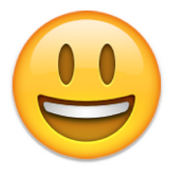 CHECK  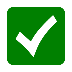 TUESDAYWRITE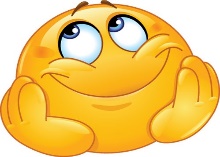 CHECK  WEDNESDAYWRITE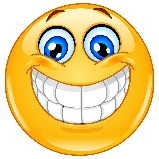 CHECK  THURSDAYWRITE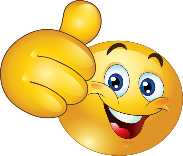 CHECK  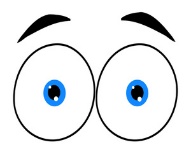 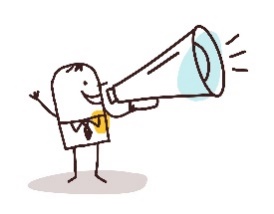 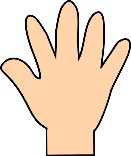 MONDAYWRITECHECK  TUESDAYWRITECHECK  WEDNESDAYWRITECHECK  THURSDAYWRITECHECK  1. you’re1. you’re1. you’re2. you’ve2. you’ve2. you’ve3. they’ve3. they’ve3. they’ve4. should’ve4. should’ve4. should’ve5. haven’t5. haven’t5. haven’t6. isn’t6. isn’t6. isn’t7. don’t7. don’t7. don’t8. won’t8. won’t8. won’t9. doesn’t9. doesn’t9. doesn’t10. wasn’t10. wasn’t10. wasn’t11. wouldn’t11. wouldn’t11. wouldn’t12. we’ll12. we’ll12. we’llFRIDAY – Use both of these words to create your own sentence that makes sense and is punctuated correctly:FRIDAY – Use both of these words to create your own sentence that makes sense and is punctuated correctly:FRIDAY – Use both of these words to create your own sentence that makes sense and is punctuated correctly:FRIDAY – Use both of these words to create your own sentence that makes sense and is punctuated correctly:we’lldon’tTerm:  Summer 2          Week: Monday 29th  JuneTerm:  Summer 2          Week: Monday 29th  JuneMrs Boydell’s Literacy Group                   Spelling patterns – words ending in ‘y’          words with wh / ph                                                                                                                                            - adding the prefix ‘un’LOOKSAYCOVERMONDAYWRITECHECK  TUESDAYWRITECHECK  WEDNESDAYWRITECHECK  THURSDAYWRITECHECK  MONDAYWRITECHECK  TUESDAYWRITECHECK  WEDNESDAYWRITECHECK  THURSDAYWRITECHECK  1.  very1.  very1.  very2.  happy2.  happy2.  happy3. when3. when3. when4.  where4.  where4.  where5.  which5.  which5.  which6. white6. white6. white7. dolphin7. dolphin7. dolphin8. elephant8. elephant8. elephant9. alphabet9. alphabet9. alphabet10. unkind10. unkind10. unkind11. unhappy11. unhappy11. unhappy12. unfair12. unfair12. unfairFRIDAY – Use both of these words to create your own sentence that makes sense and is punctuated correctly:FRIDAY – Use both of these words to create your own sentence that makes sense and is punctuated correctly:happywhen